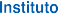 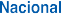 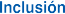 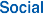 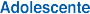 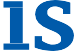 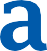                                     DEPARTAMENTO DE GESTIÓN Y DESARROLLO HUMANO                                                                  ÁREA CONCURSOSCOMUNICADOMontevideo, 11 de octubre 2018.-ASUNTO: “Puntaje total” (Suma de las instancias).Correspondiente al llamado a concurso público y abierto de oposición y méritos para proveer hasta 10 (diez) funciones de funciones de LICENCIADOS EN ENFERMERÍA – profesional V – serie licenciado en enfermería – grado 07 del escalafón “A” profesional universitario, para ser desempeñadas en el INSTITUTO NACIONAL DE INCLUSIÓN SOCIAL  ADOLESCENTE, bajo la modalidad de provisoriato, por el término de un año, sujeto a disponibilidad financiera.Por intermedio del presente, se detalla a continuación la suma total de todas las instancias:             CEDULAPUNTAJE3081085972,114171200871,274866985270,74208199969,54579583267,663875241364,444767370364,2744554994642902378063,834193166262,74206593362,554126085162,114297798261,724766603161,223922211461,163734861960,223612518360,0545956418604355346658,944192182958,614449874658,21769169458,113236403456,773521574955,614134301954,614450303652,943484303652,88